令和　　　　　年　　　　　月　　　　　日　明　石　市　消　防　長　様所 在 地　　名  　称　　 関 係 者　　
職 ・氏名　  電話　　　　　　　－　　　　　　－　　　　　　　　番是 正 計 画 報 告 書令和　　　　　年　　　　　月　　　　　日付□　消防法第４条第１項に基づく立入検査□　消防法第１７条の３の２に基づく設置検査□　（消防用設備等・防火対象物・防災管理）の点検及び結果についての報告を受理通告書に基づく不備内容の改修（計画）については、次のとおりです。　関係者とは、防火対象物又は消防対象物の所有者、管理者又は占有者が対象になります。（消防法第2条第4項）　提出先　－　明石市消防局　予防課　査察指導係　　〒673-0044明石市藤江924-8　　担当：（※窓口・郵送・ファックスでの提出可）　　TEL：078-918-5272FAX：078-918-5983MAIL：yobou-sinsei@city.akashi.lg.jp～～～～～～～～～～～～～～～～～～～～　　≪各種電子申請が利用可能です≫　　～～～～～～～～～～～～～～～～～～～～・是正計画報告書　                              　　　・防火対象物使用開始届書（建物・テナント）　　　       ・自衛消防隊訓練結果報告書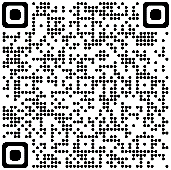 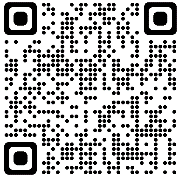 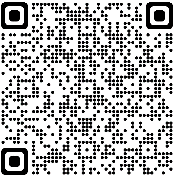 ・防火（防災）管理者選任（解任）届出書　　　　・消防計画作成（変更）届出書　　・（消防用設備等・防火対象物・防災管理）点検結果報告書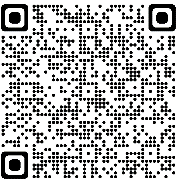 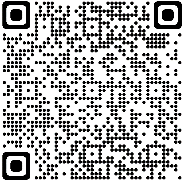 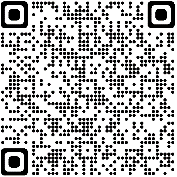 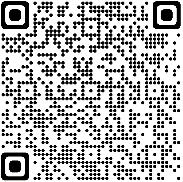 　　　　　　　　　　　　　　　　　　　　　　　　　　　　　　　　　　　　　　　　　　　　　　　　　　　　　　　　　　　　　（設備）　　　　　　　　　　　　　（防火・防災）不　備　内　容改　修　（計　画）　内　容改修予定年　月　日改修完了年　月　日